Объединение: Кружок «Грамотей-ка» для детей 6-8 лет.Руководитель :  Середина Людмила СамуиловнаОбъединение: Кружок «Грамотей-ка» для детей 7-9 лет.Руководитель :  Середина Людмила СамуиловнаДатаТема Содержание материалов (ссылки, тексты, картинки, рекомендации и т.д.)ЗаданиеСроки предоставления результата Адрес электронной почты руководителя или WhatsApp(Обрати внимание! Работа должна быть подписана)Сроки консультации с руководителем03.11 Словарь- грамотей.Просмотрите занятие по ссылке https://multiurok.ru/files/proiekt-kruzhok-russkogho-iazyka-gramotiei.htmlИгра «Откуда слово к нам пришло?»Цель: отработка правописания слов с непроверяемыми орфограммами путем обращения к их этимологии.С помощью этимологического словаря найдите все слова на букву К, заимствованные из французского, немецкого, турецкого и русского языков. Сравните их произношение и правописание, например: французские кабина, кабинет, комод (что значит «удобный»); немецкие калоша (вариант галоша) от греческого слова 1са1орос1шт, что значит «деревянный башмак», камзол (от латинского сатша — рубаха), турецкие каблук (а - у) от арабского 1саЬ — пятка, камыш (а — ы) — «тростник»: русские канарейка (от названия Канарских островов, образовано с помощью русского суффикса -ейк-), коряга, образовано от слова кора («корень») с помощью суффикса -яг(а). Побеждают те (команда или ученик), кто нашел больше слов и правильно их написал.Игра «Рифмы»Царь Грамотей очень любит стихи, но вот в его любимом стихотворении некоторые слова исчезли. Порадуйте его царское Величество своим талантом, добавьте подходящие слова в рифму! Кто родится в воскресенье,  Будет просто загляденье!  День рождения суббота –  ……………….заботы!  Тот, кто в пятницу родится, -  …………………отличится!  Кто в четверг появится,  …………прославится!  День рождения среда –  Значит ждёт тебя…….!  А во вторник кто родится,  ………………сгодится!  Кто родится в понедельник,  ………………бездельник! 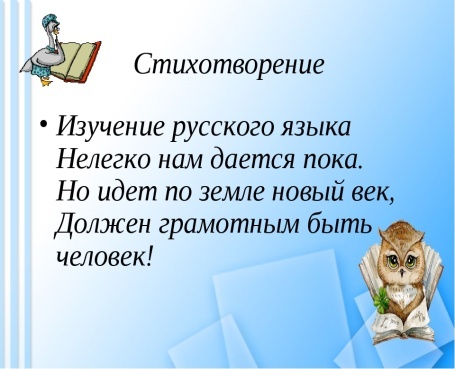 Прислать фото Прочесть стихотворение на аудиозвонок03.11.2020гДо 15.00ч..WhatsApp89281853847с 11.50 до 12.3510.11Научная этимология.Просмотрите занятие по ссылке https://infourok.ru/konspekt-zanyatiya-po-obucheniyu-gramoteputeshestvie-v-stranu-gramoteyka-2051116.htmlЦели:развитие орфографической зоркости на основе понимания истории происхождения слова и словообразования;воспитание интереса и любви к родному языку;Всему название дано — и зверю, и предмету.
Вещей вокруг полным-полно, а безымянных нету...
Язык — и стар, и вечно нов! И это так прекрасно —
В огромном море — море слов купаться ежечасно!
(А.Шибаев.)“Мы так привыкли к словам... Читаем, пишем, разговариваем, смеёмся, шутим, поём, а то и поругиваемся. Язык нам нужен, как воздух. Но как редко мы задумываемся о том, как появилось слово, каковы его история и происхождение. А ведь это целая наука, очень интересная и серьёзная, и имя ей — этимология, что в переводе с греческого означает “наука об истинном значении слов”. (В. Волина.)Цель: обобщение и углубление изученного материала; развитие познавательных и творческих способностей, умений самостоятельно пополнять знания, выявление интеллектуально одарённых детей.Игра: Ребята, надо отвечать на мои вопросы так, чтобы ответ начинался с буквы:"С" "А"- Как тебя зовут?- Где ты живешь?- Кто твоя сестра?- Кем работает отец?- А мама?- Что ты любишь есть?- Твои любимые напитки?- Какие фрукты, ягоды ты любишь?Игра: «слова-предметы»Я буду называть вам слова-предметы в единственном числе, а вы мне в ответ – называете во множественном числе.Нога — … (ноги). Рука — … (руки). Дуга — … (дуги). Ведро — … (ведра). Окно — … (окна). День — … (дни). Пень — … (пни) Козленок — … (козлята). Бочонок -… (бочонки)Игры со словами: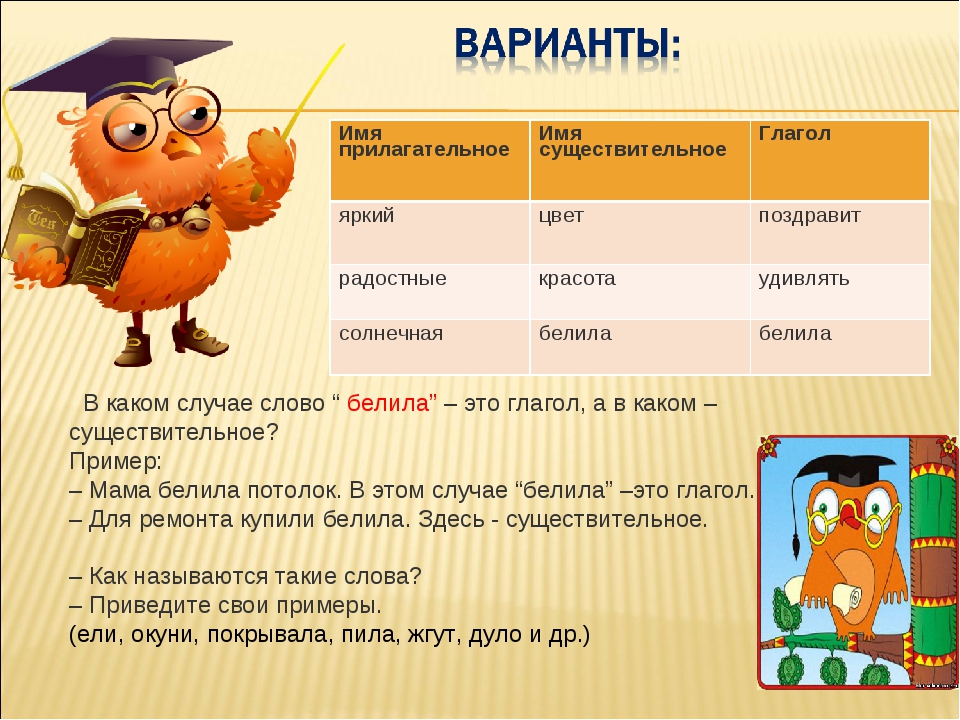 Прислать фотоС рисунком по теме занятия10.11.2020гДо 15.00ч..WhatsApp89281853847с 11.50 до 12.35ДатаТема Содержание материалов (ссылки, тексты, картинки, рекомендации и т.д.)ЗаданиеСроки предоставления результата Адрес электронной почты руководителя или WhatsApp(Обрати внимание! Работа должна быть подписана)Сроки консультации с руководителем02.11 Древнерусские имена.Просмотрите занятие по ссылке https://pedsovet.org/publikatsii/nachalnaya-shkola Цели: Организовать деятельность обучающихся по усвоению представлений о ценности имени человека и рассмотреть его как часть культурного наследия человечества,  помочь в усвоении истории возникновения имен, содействовать воспитанию бережного отношения к семейным ценностям и наследию прошлогоПостановка учебной задачи.Внимательно послушайте загадку и отгадайте ееНас не было - оно было,
нас не будет - оно будет;
никто ни у кого его не видел,
а у каждого оно есть. (Имя)-Без чего на свете нельзя обойтись? Что радует слух лучше любой музыки?Конечно же,  собственное имя.-Интересно, что означает твое имя?  Знаешь ли ты, когда твои именины?Игра- аукцион «Пять имен?» «Я знаю   …» Назвать пять имен, начинающихся с буквы В.Назвать пять имен, начинающихся с буквы А.Назвать пять имен, начинающихся с буквы С.Назвать пять имен, начинающихся с буквы К.Изготовление именной ромашки- Как ласково называют вас  ваши родные? (написать на лепестках)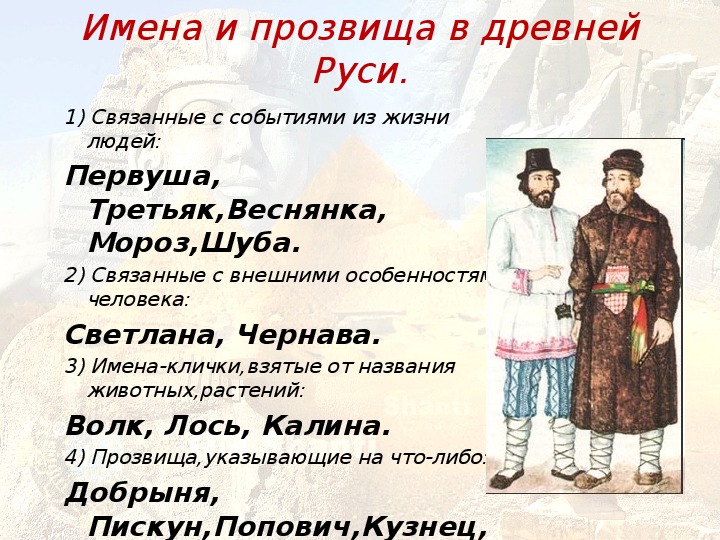 Прислать фото Ромашка на лепестках написаны ласковые слова02.11.2020гДо 15.00ч.WhatsApp89281853847с 12.30 до 13.1509.11Отчество и фамилия.Просмотрите занятие по ссылке https://kopilkaurokov.ru/fizika/uroki/zaniatiie_po_vnieurochnoi_dieiatiel_nosti_imiena_i_familiiЦели: повышение уровня воспитанности учащихся через историю происхождения и значения фамилии каждого человека.  Перед вами не просто текст. Многие люди на протяжении долгого количества времени прославляли свои имена и фамилии. Их слава была на столько велика, что в их честь были названы города, улицы, были поставлены памятники архитектуры. Вы должны в своих тексте найти и выписать имена и фамилии знаменитых людей. Текст «Города России» (название города/ в честь кого назван)Многие города России носят в качестве названий фамилии многих прославленных людей, которые оставили неизгладимый след в истории человечества.Посёлок Ерофей Павлович в Амурской области и город Хабаровск - в честь Ерофея Павловича Хабарова (русский исследователь, путешественник и предприниматель, 1603-1671). Чкалов - в честь знаменитого летчика Чкалова. Куча городов, так или иначе названных в честь Ленина. Ленинград, Ленинакан, Ленинабад, Ленинск-Кузнецкий.Дзержинск и Днепродзержинск - в честь г-на Дзержинского, большевика, "железного Феликса", г. Ломоносов - в честь великого ученого-энциклопедиста М. В. Ломоносова. Подмосковное Пушкино названо в честь великого Александра Сергеевича Пушкина. В Пермском крае находится город Чайковский, поучивший свое название в честь композитора Петра Ильича Чайковского. Знаменитый Санкт-Петербург носит гордое имя великого императора Петра 1.Прислать фотоС выписанными ФИО знаменитых людей.09.11.2020гДо 15.00ч..WhatsApp89281853847с 12.30 до 13.15